Означите правилно написану реченицу:а) Факултет примењених уметности, универзитета уметности у Београду, основан је 1948. године као Академија за Примењену Уметностб) Факултет примењених уметности, Универзитета уметности у Београду, основан је 1948. године као Академија за примењену уметноств) Факултет примењених уметности, универзитета уметности у Београду, основан је 1948. године као академија за примењену уметностОзначите правилно написану реченицу:а) Настава се одржава на четири локације: у улици Краља Петра, на Косанчићевом венцу, у Карађорђевој улици и у улици Слободанке-Данке Савић б) Настава се одржава на четири локације: у Улици Краља Петра, на Косанчићевом венцу, у Карађорђевој улици и у Улици Слободанке-Данке Савић в) Настава се одржава на четири локације: у улици Краља Петра, на Косанчићевом Венцу, у Карађорђевој улици и у улици Слободанке-Данке Савић г) Настава се одржава на четири локације: у Улици Краља Петра, на Косанчићевом Венцу, у Карађорђевој улици и у Улици Слободанке-Данке Савићд) Настава се одржава на четири локације: у Улици Краља Петра, на Косанчићевом венцу, у Карађорђевој Улици и у Улици Слободанке-Данке СавићСуперлатив придева јефтин гласи: а) јевтинијиб) најјефтинији в) најефтинији г) најевтинији д) јефтинијиЈована Јовановића, директора филијале, не познајете, а потребно је да са њим успоставите сарадњу због пројекта на ком радите. У пословном писму, обратићете му се са:а) Поштовани господине Јовановићу б) Драги господине Јовановићув) Драги господине Јоване Јовановићу г) Поштовани директоре Петровићуд) Поштовани господине Јоване Јовановићу ђ) Поштовани господине ЈованеОзначите исправно написано:Како бисте поступили у следећој ситуацији?Почињете да радите у организацији која има одређену политику облачења за своје запослене, са којом сте и Ви упознати путем флајера који сте добили истог дана када Вам је саопштено да сте добили посао.а) Ви бисте поштовали правила од првог дана запослења, чак  иако  не  преферирате наведени начин одевања.б) Не бисте поштовали правила, јер то не одговара Вашем стилу одевања.в)  Не бисте поштовали правила  у првим данима или недељама  запослења, све  док вас неко не опоменеСпремате се за важне преговоре. Према подацима које сте анализирали о другој страни, можете закључити да су узнемирени због преговора и да очекују да ће уговор бити закључен према условима и захтевима које је поставила ваша страна. У овом тренутку, када разговарате са представницом друге компаније, желите да уз помоћ тумачења знакова невербалне комуникације, дођете до што више података о томе у каквом се заиста стању налази друга страна у преговорима. Говорећи о предмету уговора и неким уводним карактеристикама своје компаније, закључујете да је њен говор много пута бржи од уобичајеног. То вам говори да је она:а) нервозна б) смирена в) опуштенаг) доминантна страна у преговоримаО чему се ради на слици?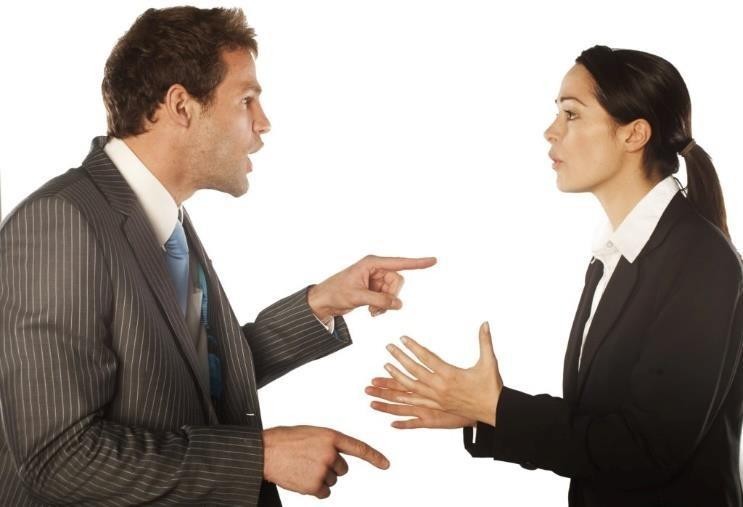 Став на слици одражава: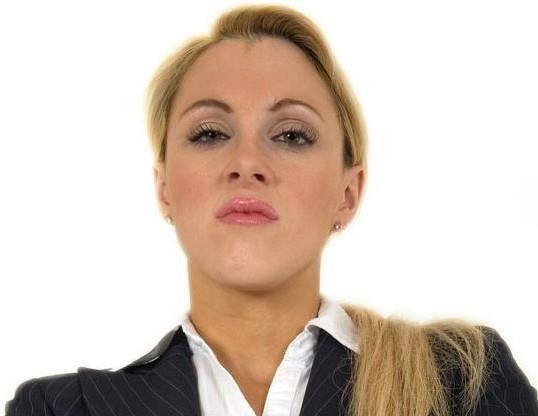 Како бисте описали ситуацију у пословном окружењу на слици?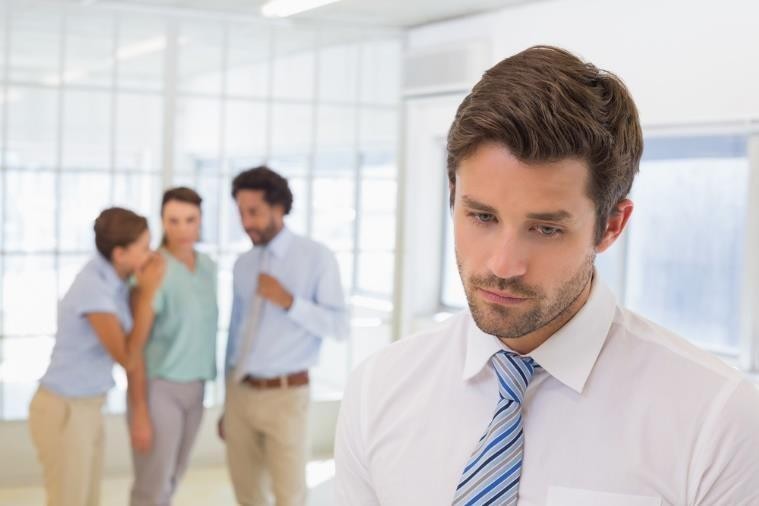 Обележите слике на којима је приказана комуникација непримерена пословном окружењу.Обележите тачне одговорe:а)	У формалном мејлу у реду је користити емотиконеб)	У поље „ТО“ у мејлу ставља се електронска адреса примаоца порукев)	У поље „SUBJECT“ у мејлу ставља се електронска адреса примаоца поруке г)	У поље „ТО“ наводите особу/е којима се доставља невидљива копија поруке д)	У поље „CC“ наводите особу/е којима се доставља невидљива копија порукеђ)	У поље „BCC“ наводите особу/е којима се доставља невидљива копија порукеНа веома важном пословном састанку током ког се по први пут сусрећете са потенцијалним пословним партнерима Вам звони мобилни телефон. Шта радите? а)	Јављате се на телефон уз извињење присутнима и обављате разговор – данас су сви навикли на мобилне телефоне.б)	Особи која Вас зове шаљете смс да Вам каже о чему се ради путем смс-а пошто нисте у могућности да разговарате.в)	Искључујете телефон или га стављате на вибрацију и одложите са стране.Означите тачан одговор. При писању мејла и одређивања предмета поруке („SUBJECT”):а)	препорука је да предмет поруке буде што краћи и што конкретнији б)	„SUBJECT“ у пословној комуникацији може и да се изоставив)	препорука је да „SUBJECT“ буде што дужи и што детаљнијиИсправите наведени текст: Поштовани колега,обавештавамо вас о учешћу делегације Народне Скупштине на међу парламентарној конференцији о комуникацији са грађанима која ће се одржати 30.јануара од 12 до 16 часова. Молим Вас да за потребе претставника Народне Скупштине отштампате претходно послата документа.Такође, молим вас и да резервишете салу за шеснест особа које ће се по завршетку конференције окупити на коктелу од 16 до 17 часова.Било би добро да о агенди што пре обавестите заменицу председника Одбора за Европске Интеграције.Хвала.Срдачан поздрав, Јована ЈовановићРешењa:б)б)б)а) 5.а)а)в)г)в)11. слике 1, 2, 3, 5, 6б) и ђ)в)а)Поштовани колега,Обавештавамо Вас о учешћу делегације Народне скупштине на међупарламентарној конференцији о комуникацији са грађанима која ће се одржати 30.јануара од 12 до 16 часова. Молим Вас да за потребе представника Народне скупштине одштампате претходно послата документа.Такође, молим Вас и да резервишете салу за шеснаест особа које ће се по завршетку конференције окупити на коктелу од 16 до 17 часова.Било би добро да о агенди што пре обавестите заменицу председника Одбора за европске интеграције.Хвала.Срдачан поздрав, Јована ЈовановићМи бисмо сада кренулиМи би сада кренулиПонеси свој лаптопПонеси свој лап топДоћићемо ускороДоћи ћемо ускороЗадњих неколико данаПоследњих неколико данаДогодило се пре годину ипоДогодило се пре годину и поНадаље ћемо другачијеНа даље ћемо другачијеЛабораторијски налазЛабараторијски налаз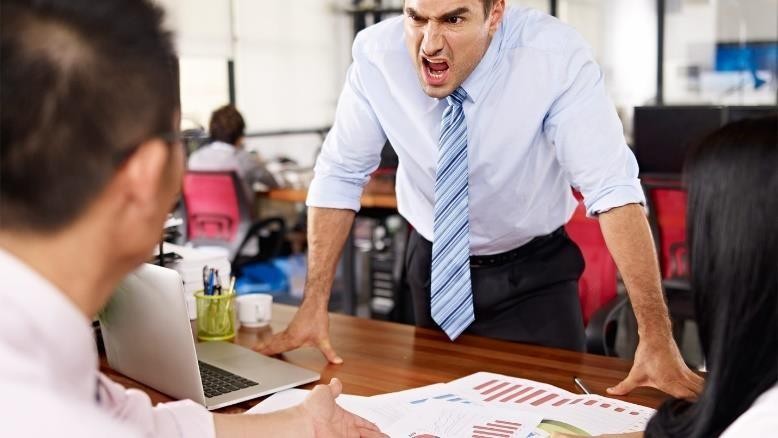 Слика 1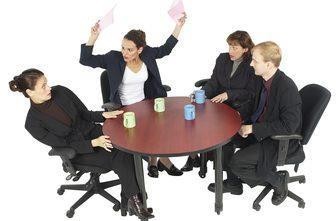 Слика 2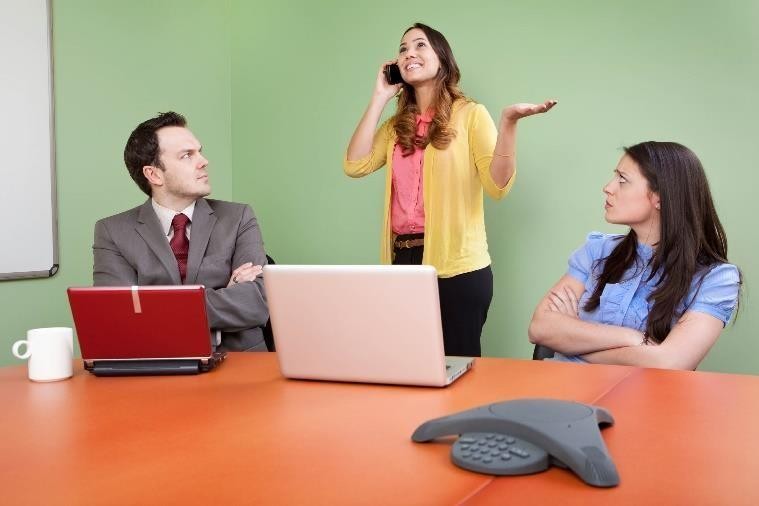 Слика 3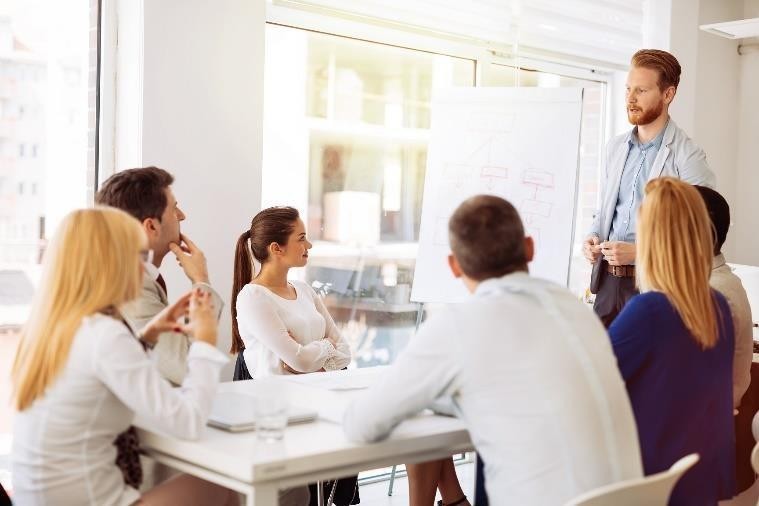 Слика 4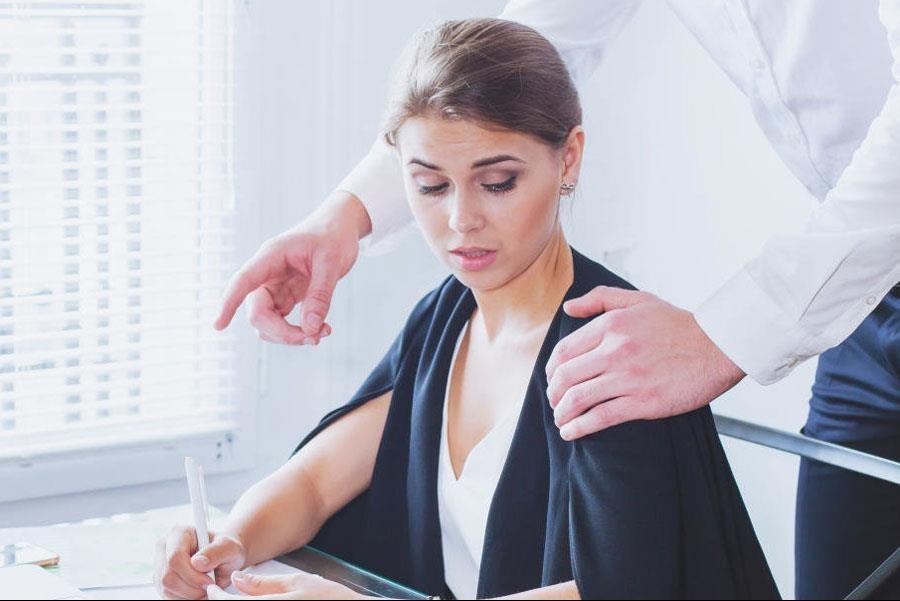 Слика 5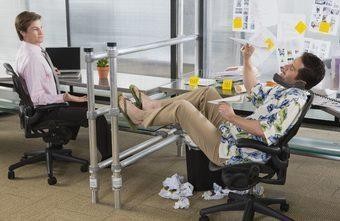 Слика 6Ми бисмо сада кренулиxМи би сада кренулиПонеси свој лаптопxПонеси свој лап топДоћићемо ускороДоћи ћемо ускороxЗадњих неколико данаПоследњих неколико данаxДогодило се пре годину ипоДогодило се пре годину и поxНадаље ћемо другачијеxНа даље ћемо другачијеЛабораторијски налазxЛабараторијски налаз